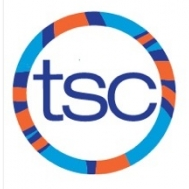 SUNDAYFRIDAY FRIDAY AYTUESDAYWEDNESDAYTHURSDAYFRIDAYSATURDAY15:30-7:30am UT  5:30-7:30pmHavergal  26-8:30am344:30-6:30pm Harbord  55:30-7:30am UT (weights) 6:00-7:30pm Jarvis 65:30-7:30am UT 4:30-6:30pmHarbord 7OFF85:30-7:30am UT  5:30-7:30pmHavergal  96-8:30am1311 4:30-6:30pm Harbord  125:30-7:30am UT (weights) 6:00-7:30pm Jarvis 135:30-7:30am UT 4:30-6:30pmHarbord 14OFF15 5:30-7:30am UT Grootveld Invitational16Grootveld Invitational17Grootveld Invitational18OFF195:30-7:30am UT (weights) 6:00-7:30pm Jarvis 205:30-7:30am UT 4:30-6:30pmHarbord 21OFFORMAC Invitational225:30-7:30am UT MAC Invitational23MAC Invitational24MAC Invitational25OFF265:30-7:30am UT (weights) 6:00-7:30pm Jarvis 275:30-7:30am UT 4:30-6:30pmHarbord 28OFF295:30-7:30am UT 5:30-7:30pmHavergal  306-8:30am